Yasir Personal InformationNationality:          Pakistani Religion:               IslamDate of Birth:       01 Jan 1985Marital Status:      MarriedCAREER OBJECTIVEMy goal is to become associated with a company where I can utilize my skills and gain further experience while enhancing the company’s productivity and reputation.PROFESSIONAL EXPERIENCE         10 Years Dubai (UAE)SUMMARY OF QUALFICATIONSecondary school certificate (A Level)  in Science subject from Board of Intermediate and Secondary Education PeshawarLANGUAGESEnglishArabicUrduEMPLOYMENT HISTORYStar Digital Prints LLC
Location: T.Com Marina                                                                                                             Designation: Delivery Driver                                                                                 
Duration: October 2013 up to October 2015Job Responsibilities:Deliver a wide variety of items to different addresses and through different routesFollow route and time scheduleLoad, unload, prepare, inspect and operate delivery vehicleCollect paymentsComplete logs and reportsVeracor Printing Press LLC
Location: IMPZ Dubai                                                                                                           Designation: Delivery Driver                                                                                    
Duration: August 2009 up to July 2013 Job Responsibilities:Drive safely and deliver products within deadlinesAnalyze delivery address, determine appropriate routes and maintain schedulePerform vehicle inspection such as checking fluid level and tire pressureMaintain the vehicle clean and safeCollect payments from customers at the time of product deliveryArabia Taxi Dubai LLC
Location: Dubai
Designation: Taxi Driver
Duration: March 2006 up to June 2009Job Responsibilities:Driver people from one place to another in a taxi cabFigure out where passenger are goingAsk for directions or determine directions on GPSUse knowledge of local streets and traffic patterns to avoid heavy trafficPick up people of their requestTo contact this candidate click this link submit request with CV No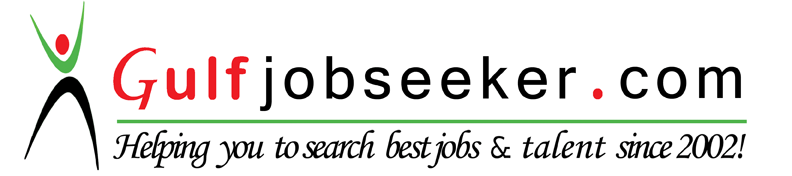 